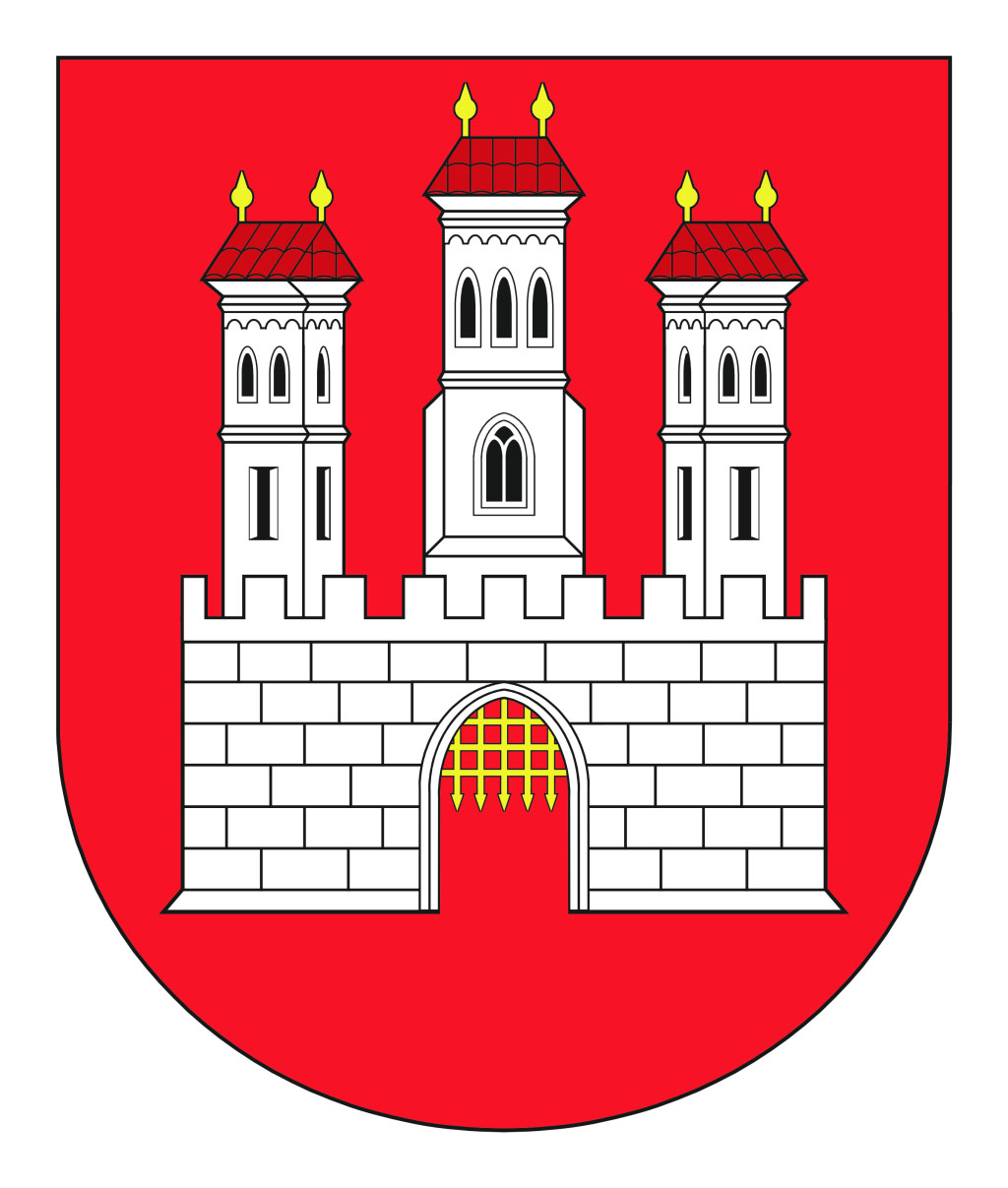                      ISTER  Bratislava  a SLOVENSKÝ KLUB VETERÁNOV V STOLNOM TENISEVypisujeCELOSLOVENSKÝ TURNAJ VETERÁNOVV STOLNOM TENISE č.5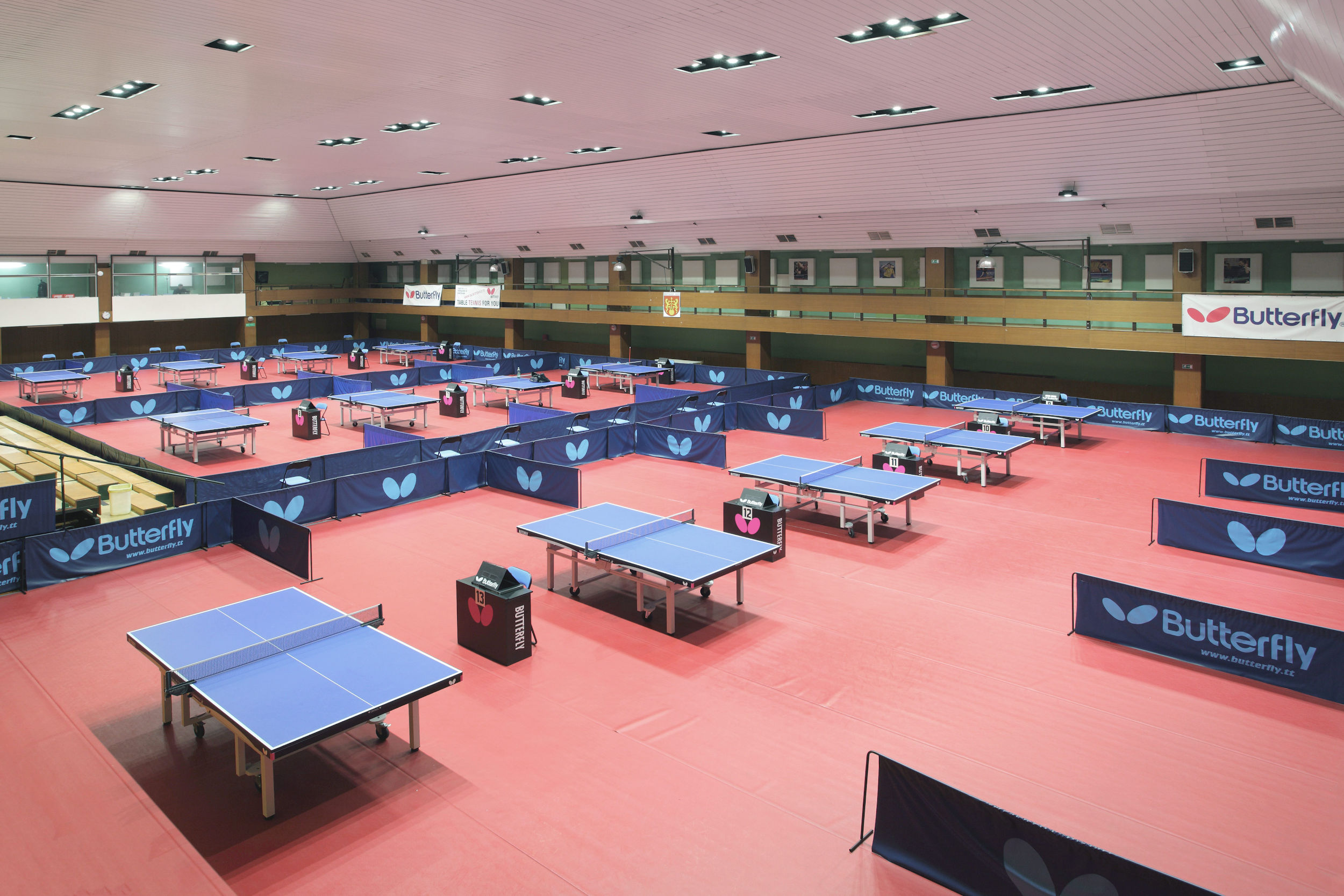 1. Všeobecné ustanovenia:Usporiadateľ:	Stolnotenisový oddiel  ŠK ISTER BratislavaDátum konania:	11.6.2023 /nedeľa/Miesto konania:	Bratislava, Černockého 6, Rača-stolnotenisová halaDoprava:	Od žel. Hl. stanice  električka . č .7  z Petržalky č.3 , z Vinohradov                                  električka č.3 a 7Vedenie turnaja: 	Riaditeľ turnaja:Milan Zadubenec	Predseda SKVST: Milan Zadubenec	Hlavný rozhodca:  Andrej Čajkovič	Zástupca  hlavného rozhodcu: Roland Grega	Organizačný pracovník: Martin Rehák, Peter Gallus, Ivan Tadial,                                  Brano Zadubenec,Michal  Záhradský             Prihlášky:	SMS: +421903919999	e-mail:  milanko919@gmail.com  ,        https://turnaje.sstz.sk/turnaj/celoslovensky-turnaj-veteranov-sr-5-kolo                              do 8.6.2022.  do 24.00hod                                 Po tomto termíne nebude prihlásenie akceptovanéVklady:	5,- € člen SKVST,              Členské 10,-Eur  /SR,ČR/                                 8.- € nečlen SKVST           Členské 12,-Eur  /ostatní/Ceny:	prví traja v každej kategórii budú odmeneníStravovanie:	bufet v priestoroch halyLekárska služba:	Každý účastník štartuje na vlastné riziko s vedomím svojho 	zdrav.stavu   a  s ohľadom na bezpečnostné opatrenia Covid-                                 19Ubytovanie:           Pri záväznej obj. zabezpečí usporiadateľ v cene cca.18 Eur	                                  2. Technické ustanovenia:Predpis:	Hrá sa podľa pravidiel stolného tenisu, pravidiel klubu veteránov 	Slovenska a ustanovení tohto rozpisuKategórie:	Muži: A 40-49, B 50-59, C1 60-64, C2 65-69	D1 70-74, D2 75-79, E nad 80 ženy: F do 60 rokov                              G nad 60 rokov	V každej kategórii musia byť minimálne traja hráči. 			 V prípade, že bude v niektorej kategórii menej hráčov ako traja, 	  tak budú zaradení do vekovo mladšej kategórie.Systém súťaže:	1 stupeň skupinový,                              2 stupeň veľké finále progresívny a malé finále	vyraďovací systém. 	Hrá sa na 3 víťazné sety z piatich.Nasadzovanie:	Podľa posledného rebríčka  a pravidiel klubu veteránov Slovenska.Časový rozpis pre jednotlivé kategórie:	                         C2,D1,D2,E, F, G	              C1,A,B			Prezentácia :		7.45 – 8.20	            13.00 – 13. 30	Začiatok:	        9.00		                  14.00			Poťahy:		podľa predpisov ITTF a súboru predpisov pre 				veteránske súťažeLoptičky:		Jolla Flash 40+ 3starPočet stolov:		14Protesty:		podávajú sa písomne u hlavného rozhodcu, poplatok                                        5,- EurRiaditeľ turnaja: Milan Zadubenec         Hlavný rozhodca: Andrej Lipták